Lektira :  CRVENKAPICAPOGLEDAJ SLIKE, ISPRIČAJ BAJKU PREMA NIZU SLIKA.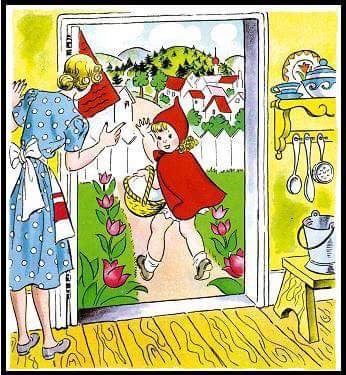 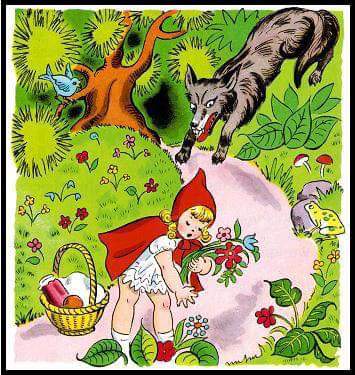 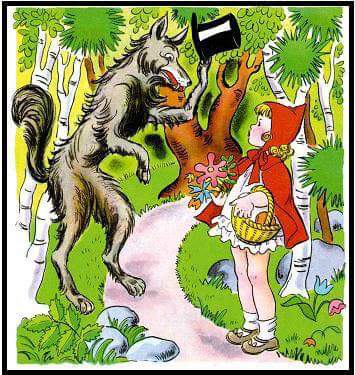 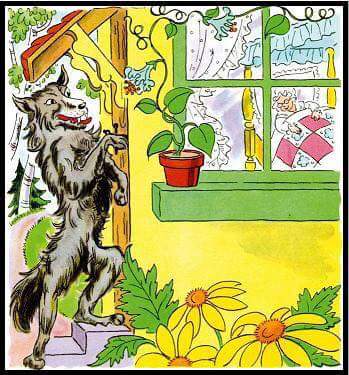 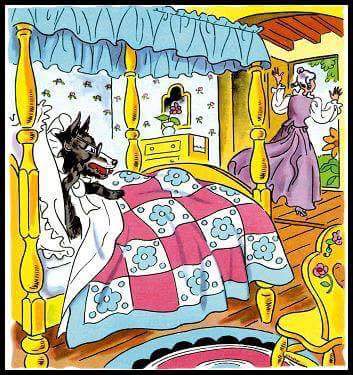 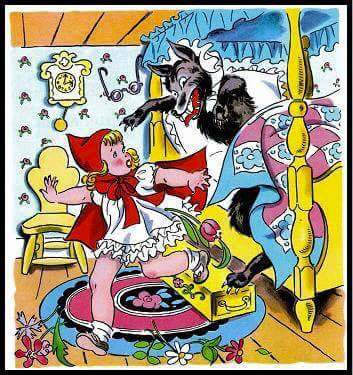 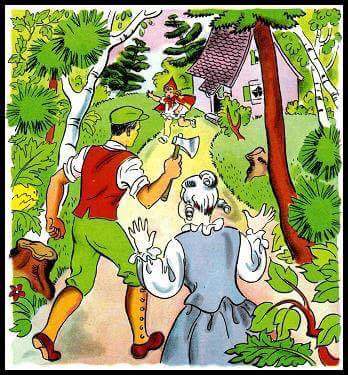 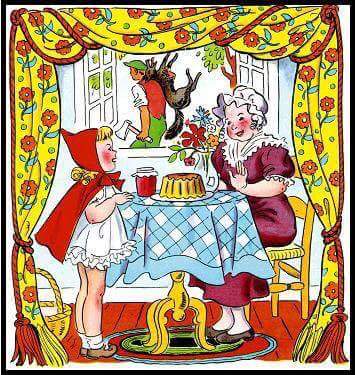 ZAOKRUŽI  TOČAN ODGOVOR :GLAVNI LIK U BAJCI JE :a )   MARICAb)   CRVENKAPICAc)   SNJEGULJICAKOJE BOJE JE BILA NJENA KAPICA : a )   ŽUTAb )  PLAVAc )  CRVENA U ŠUMI JE SRELA :a ) SRNUb )  VUKAc )  ZECAVUK   JE    DOBAR  /   ZAO . ( ZAOKRUŽI TOČAN ODGOVOR )BAKU I CRVENKAPICU SPASIO JE ________________.( LOVAC ili OTAC - upiši točan odgovor).NACRTAJ  CRVENKAPICU, BAKU, LOVCA i VUKA.